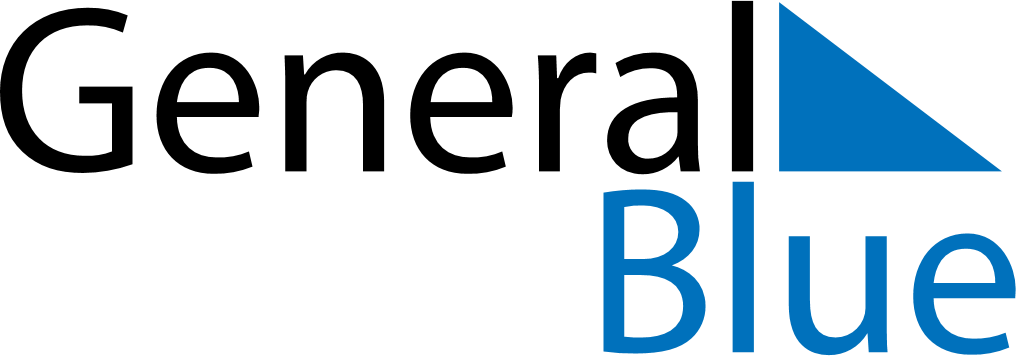 December 2023December 2023December 2023December 2023VenezuelaVenezuelaVenezuelaSundayMondayTuesdayWednesdayThursdayFridayFridaySaturday11234567889Immaculate ConceptionImmaculate Conception1011121314151516Venezuelan Air Force Day17181920212222232425262728292930Christmas EveChristmas Day31New Year’s Eve